Ordtest 1.0 - Thema: Typisch DeutschName:______________________________Sb. = substantiv/navneord, vb. = verbum/udsagnsord, adj. = adjektiv/tillægsord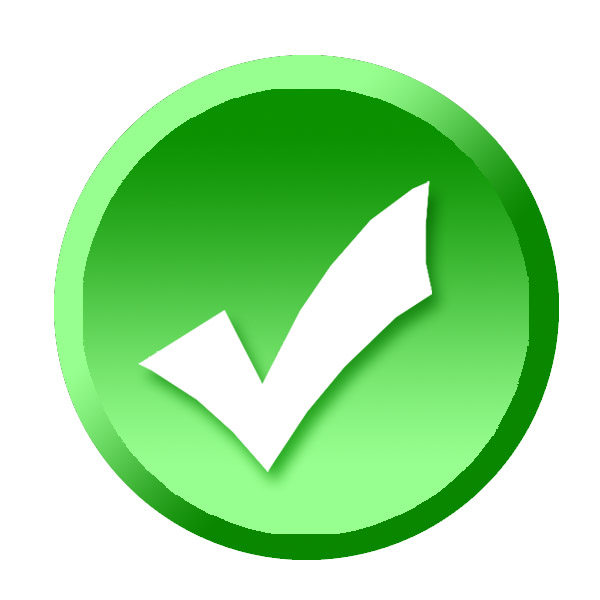 Test 1.0: Ich habe _____________/50 Wörter richtig gemacht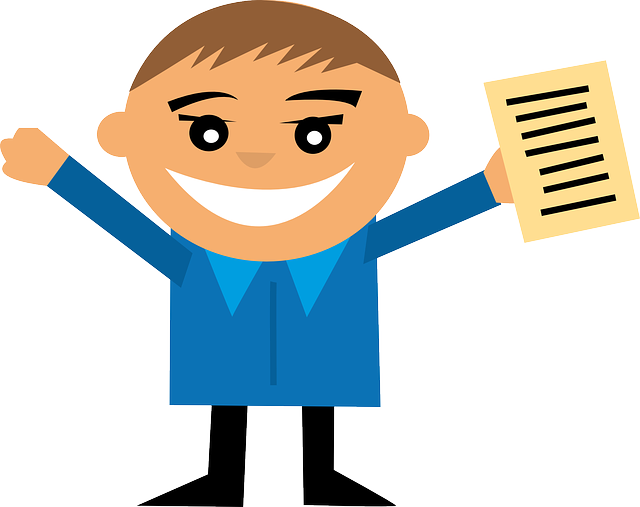  Deutsch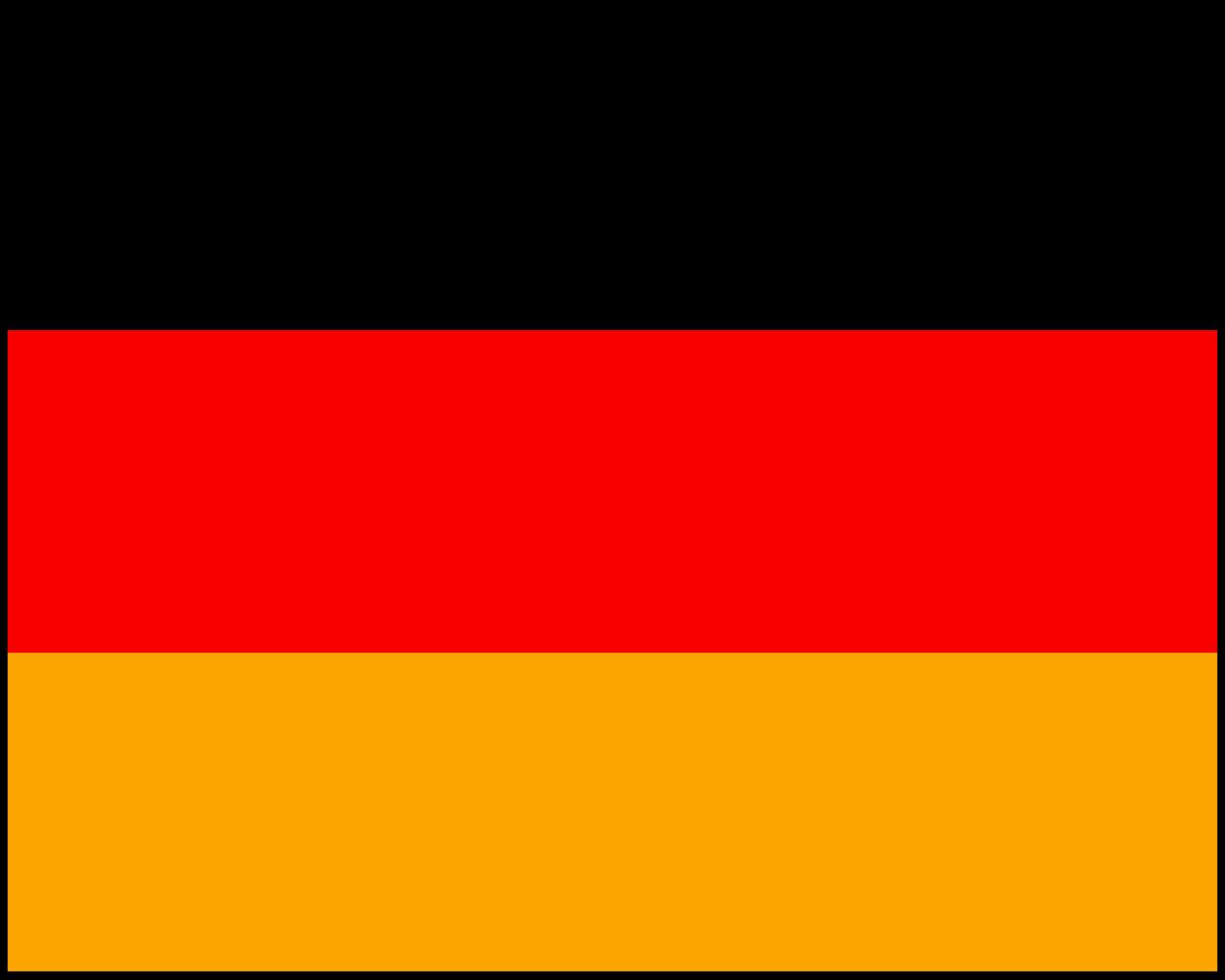  Dänisch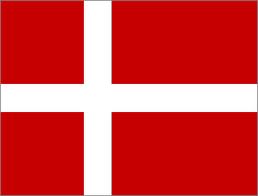 RichtigFalsch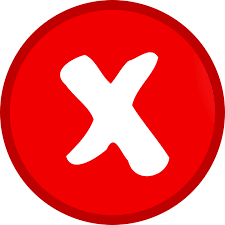 beliebt (adj.)Bevölkerung (sb.)Bier (sb.)Bundesland (sb.)Dirndl (sb.)egal (adj.)Einwohner (sb.)Erfolg (sb.)erreichen (vb.)Essen (sb.)Esskultur (sb.)Freundschaft (sb.)Fußball (sb.)Fußballspiel (sb.)Gefühl (sb.)Gericht (sb.)gewinnen (vb.)Kleidung (sb.)Kornblumen (sb.)Lederhosen (sb.)Leistung (sb.)Leute (sb.)Liebe (sb.)Lied (sb.)Menschen (sb.)mitsingen (vb.)Nationalteam (sb.)Oktoberfest (sb.)reden (vb.)schnell (adj.)Sieg (sb.)Song (sb.)spielen (vb.)Süßigkeiten (sb.)teuer (adj.)Tor (sb.)trinken (vb.)Verein (sb.)verlieren (vb.)vermeiden (vb.)Volksfest (sb.)Weltmeister (sb.)Weltmeisterschaft (sb.)Wiesn (sb.)Wochenende (sb.)Wurst (sb.)Zeit (sb.)Zelt (sb.)Ziel (sb.)Zuschauer (sb.)